1.（原创）2023年3月13日，中华人民共和国第十四届全国人民代表大会第一次会议通过《全国人民代表大会关于修改<中华人民共和国立法法>的决定》，自2023年3月15日起施行。下列认识正确的是（    ）①全国人大依法行使立法权②《立法法》的修改有利于规范立法行为，与公民利益无关③《立法法》修订有利于建设法治国家④《立法法》是其他法律的立法基础和立法依据①②     B.①③     	C.②④     D.③④2.（原创）2023年3月10日上午，全票当选中华人民共和国主席、中华人民共和国中央军事委员会主席的习近平钟书记，左手扶按宪法，右手举拳宣读誓词。对此下列说法正确的是（    ）①能更好地培育宪法意识②是法治进步的重要标志③表明人人崇尚法治精神④有利于彰显宪法的权威①②③     B.①②④     C.①③④     D.②③④3.（原创）网络视频的点击量反应了当前人们普遍关注的热点问题，既是社会的进步，也存在质量参差不齐、监管对象和方法尚未完善等亟待加强和改善的方面。对此，张金英委员建议从定义、审核、监管等方面进一步加大对网络微短剧视频规范管理。发挥网络视频的积极作用，需要（    ）①创新规则，完善规则，促进社会和谐②遵守规则，有序参与，兼顾各方利益③牺牲秩序，减低标准，保住娱乐方式④保证质量，遵守规则，激发创作活力A.①②③      B.①②④      C.①③④      D.②③④4.（原创）由四川省成都市市场监督管理局发布的“你点我查”系列短视频中，工作人员化身“督查哥”，“突袭”餐厅后厨、奶茶店、农贸市场……进行食品安全检查，对存在问题的营业场所当场要求其整改。最令人耳目一新的是，“督哥”去哪检查，完全由网友说了算。工作人员（     ）①生动地践行了法定职责②没有按照法律规定独立行使职权③是独立行使监察权的表现④拉进与群众距离，有利于让群众诉求第一时间送达并得以解决①②     B.①④     C.②③     D.③④5．在2022年新年贺词中，习近平主席心系民生冷暖、情牵万家灯火，强调“民之所忧，我必念之；民之所盼，我必行之。”这是因为（    ）①中国共产党的初心和使命是为中国人民谋幸福，为中华民族谋复兴②中国共产党是坚持全心全意为人民服务的国家机关③人民对美好生活的向往就是党的奋斗目标④中国共产党的最高理想是共同富裕A．①③	B．①②	C．③④	D．②③6．学习完《我国国家机构》的相关知识，张老师为了让学生更好的理解国家机关之间的关系，给大家简易绘制了以下结构图作为课后作业。图中序号与国家机关对应正确的是（    ）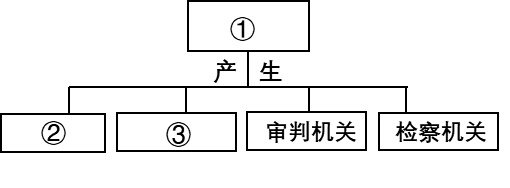 A．①行政机关   ②司法机关   ③权力机关B．①司法机关   ②行政机关   ③监察机关C．①权力机关   ②行政机关   ③监察机关D．①权力机关   ②监察机关   ③司法机关7．我国宪法规定：“一切法律、行政法规和地方性法规都不得同宪法相抵触。”这一规定说明（   ）①宪法是一切组织和个人的根本活动准则②在整个法律体系中，宪法效力是最高的③宪法是其他法律的立法基础和立法依据④宪法的规定和修改程序比其他法律严格A．①②	B．②③	C．①④	D．③④8．近年来，政务新媒体呈蓬勃发展态势，做好政务新媒体惠民利民工作，也成为新时代的重要课题。对此，下列说法正确的是（   ）A．拓宽网络民主渠道，公民能更好地行使监督权B．削弱政府公权力，能更好地保障人民实现权利C．政务公开是我国社会主义民主政治的特有形式D．政务公开，可以让人民直接参与管理国家事务9．2021年12月，杭州互联网法院对一起侵犯未成年人权利的案件作出判决，责令被告杜某登报向原告楼某赔礼道歉，并赔偿相应损失。该案被告杜某于2021年7月7日，在微博上直接使用萌娃楼某乘坐杭州地铁的照片，并谎称小女孩是日本小孩。次日，楼某的母亲发布辟谣帖。广大网友纷纷指出杜某错误，要求其删除该帖，赔礼道歉。杜某的行为侵犯了小女孩（   ）A．名誉权	B．肖像权C．姓名权	D．健康权10．中学生王佳在外出旅游时，发现一名外国游人向插有“军事禁区”标志的山林内录像。王佳随后拨打“110”报警，使这名外国游人受到有关部门的依法查处。王佳同学的行为（   ）A．履行了维护国家统一的义务	B．履行了维护祖国荣誉的义务C．履行了维护国家安全的义务	D．履行了维护祖国尊严的义务11．随着成都公园城市示范区的日渐成型，成都人的生活方式更加健康多元。骑行、露营、看日出——被戏称为成都的“新铁人三项”休闲项目火了。人们在绿地公园、河滩、湖岸、露营营地搭起帐篷，与亲朋好友一起露营烧烤，休闲娱乐，但同时也产生了植被损伤、环境污染、用火隐患等问题。对此我们正确的选择应该是（   ）①发自内心的尊重他人的做法                ②主动融入社会促进自身发展③践行绿色发展理念，保护环境             ④享受权利的同时自觉承担相应义务A．①②	B．②③	C．①④	D．③④12．以下三位同学共同探讨的内容涉及的制度有（   ）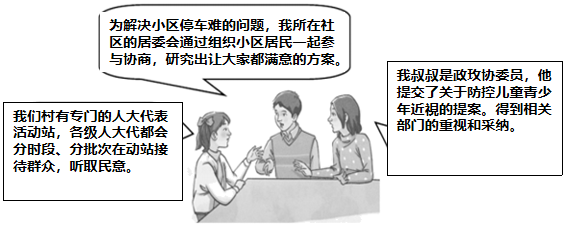 ①基层民主自治制度②民族区域自治制度③人民代表大会制度④中国共产党领导的多党合作和政治协商制度A．①②③	B．①②④	C．①③④	D．②③④13．北京东城区前门街道创新民主议事机制，为居民搭建公共事务议事平台，约30平方米的区域里，摆放着长桌、木凳和多媒体设备，大家称它为“小院议事厅”。小院议事厅坚持“居民的事居民议，居民的事居民定”，体现出（   ）①人民当家作主是社会主义民主的本质特征             ②保障公民的利益是社会主义民主的目的       ③众人的事情众人商量是人民民主的真谛           ④“小院议事厅”是基层群众自治的体现A．①②③	B．①③④	C．①②④	D．②③④14．2022年3月21日，财政部下达2022年支持小微企业留抵退税有关指示，专项转移支付财力补助4000亿元，用于地方保障小微企业增值税留抵退税。采取这一措施（   ）①表明我国鼓励支持引导非公有制经济发展             ②表明小微企业已成为国民经济的主导力量        ③说明政府对小微企业的发展发挥重要作用              ④有利于激发小微企业活力，保民生稳就业A．①②③	B．①②④	C．①③④	D．②③④15．继长江保护法实施后，我国第二部流域法律——黄河保护法，2022年10月30日经全国人大常委会会议表决通过，将于2023年4月1日起施行。对此，下列说法与题意相符的有（   ）①全国人大常委会依法行使了监督权           ②全面推进国家的“江河战略”法治化③法治是当今社会政治文明核心所在    ④我国法治不断完善，实行良法之治A．①②	B．①③	C．②④	D．③④16．用玻璃做的鱼缸，透明度很高，不论从哪个角度观察，里面的情况都一清二楚。金鱼缸效应也叫透明效应，常常用来比喻一种透明度极高的民主管理模式。下列做法有助于实现“金鱼缸效应”的是（   ）①公布政府权力清单        ②提高政府行政效能③完善政府信息公开制度    ④减少行政审批项A．①②	B．①③	C．③④	D．②④17．2021年是《中华人民共和国残疾人保障法》施行30周年。30年来，我国在出行、升学、就业、医疗等方面出台多种专门措施，为残疾人的生存和发展创造了良好的条件。上述举措（   ）①表明我国允许特殊人群享有一定的特权②是践行社会主义核心价值观的具体体现③坚持了公民在法律面前一律平等的原则④说明尊重自由平等应不同情况差别对待A．①②③	B．①②④	C．①③④	D．②③④18．今年修订后实施的《职业教育法》让职业教育迎来明媚春天。该法明确职业教育和普通教育具有同等地位，要求用人单位不得设置妨碍职校生就业的报考、录用条件，事业单位公开招聘中有职业技能等级要求的岗位，可以适当降低学历要求⋯⋯对此理解正确的是（   ）①该法的实施，有利于消除职业教育和普通教育的差异                ②该法的实施，使职校生的平等就业权进一步得到法治保障           ③职业教育法彰显宪法精神，与宪法具有同等法律效力       ④适当降低技能岗位学历要求不违背法律面前人人平等原则A．①②	B．①③	C．②④	D．③④19．2022年3月11日，第十三届全国人民代表大会第五次会议表决通过了关于修改《中华人民共和国地方各级人民代表大会和地方各级人民政府组织法》的决定，审议和批准全国人大常委会工作报告、政府工作报告、最高人民法院工作报告、最高人民检察院工作报告等。这说明（   ）A．全国人大是我国的最高国家权力机关	B．人民代表大会是我国的根本政治制度C．人大有最高立法权、决定权、监督权	D．国家一切权力属于全国人民代表大会20．某市历时两年拆除一栋违规建筑，建成城市绿地公园。根据我国国家制度的规定，推进这一项目工程，合法的程序应该是（   ）①多名市人大代表联名提出拆除改建议案②政府召开会议专题研究部署并予以落实③市人民代表大会表决通过拆除改建决议④市人民政府向人大常委会汇报工程进展A．①→②→③→④	B．①→③→②→④C．③→①→②→④	D．③→②→④→①简答题21.(原创）材料 “我们要推出更多好政策，服务支持民营企业发展苦干实干，不懈奋斗，努力突破‘卡脖子’技术让党中央精神在基层落地生根，带领村民过上更好的日子”…全国两会上，代表委员一次次精彩发言、热烈讨论，有美好的向往，有昂扬的干劲，有坚定的信心，传递出激情澎湃的奋斗强音。
代表委员把人民群众的需求和期待带到会场，深入交流、共商对策，让“百姓期盼的”和“党和政府干的”紧紧相连。
代表委员把使命放在心上，把责任扛在肩上，将亿万人民的期盼与心声不断融入党和国家事业发展的顶层设计和决策部署，踔厉奋发、笃行不怠，为全面建设社会主义现代化国家汇聚起磅礴伟力。
结合材料和所学知识，请你为共产党人能不断创造历史总结四条成功密码。
22.（原创）材料 绿水青山诠释生态之变，生态之变折射发展之变。党的二十大报告提出，积极稳妥推进碳达峰碳中和。政府工作报告将“推动发展方式绿色转型”列为今年工作重点。
着力打好碧水保卫战，长江保护修复是重要发力点。化工产业曾是湖北省宜昌市的支柱产业。近年来，宜昌推动沿江134家化工企业“关停、改造、搬迁、转型”，破解了“化工围江”困局。湖北省宜昌市市长马泽江代表说：“我们坚持水环境、水生态、水资源、水安全共同治理，取缔清理非法码头和网箱养殖，精准治理入江排污口，严格执行十年禁渔，修复沿岸生态环境，变生产岸线为生态绿廊。”共抓长江大保护既是攻坚战，更是持久战。“我们将坚持以流域综合治理为抓手，协同推进降碳、减污、扩绿、增长，坚持强化磷污染综合治理，扎实推进碧水保卫战。”结合材料，运用建设美丽中国的知识，分析当地是如何增强老百姓幸福感和获得感的。23．阅读材料，完成下列要求。材料一  实现共同富裕是社会主义的本质要求。我国的基本经济制度，具有不断解放和发展社会生产力的显著优势，为实现共同富裕提供了重要制度支撑和保障。(1)结合材料一，分别谈谈我国的基本制度对促进共同富裕的积极作用。材料二  共同富裕是部分到整体的逐步富裕；共同富裕，人人有份，也要人人参与、人人尽力，共建共享。(2)请结合材料二，为“共同富裕”设计两条宣传标语。要求主题鲜明、朗朗上口，每条不超过20字。24．西安姚某某曾与确诊病例同处未央区开元路福建海鲜楼，在市防疫指挥部相关轨迹公布后，其明知自己和确诊病例有轨迹交集，却未按照防疫措施要求主动向社区、单位报备，且在自身已出现明显不适症状后仍未报告疾控部门，自行服药并多次出入公共场所，致使十余人感染新冠肺炎。姚某某行为触犯《中华人民共和国刑法》第三百三十条【妨害传染病防治罪】之规定，被西安市公安局未央分局以涉嫌妨害传染病防治罪对其立案侦查。(1)姚某某有出行的“自由”，但他的“自由”又受到法律的限制。结合所学知识，分析自由与法治的关系是怎样的？(2)姚某某最终被立案侦查说明公民应该怎样依法行使自己的权利？